Моё Дело Бухобслуживание.Размещение предложения от  ООО  Моё Дело  для банк Сфера на сайте https://sfera.ru/partners/Логотип: 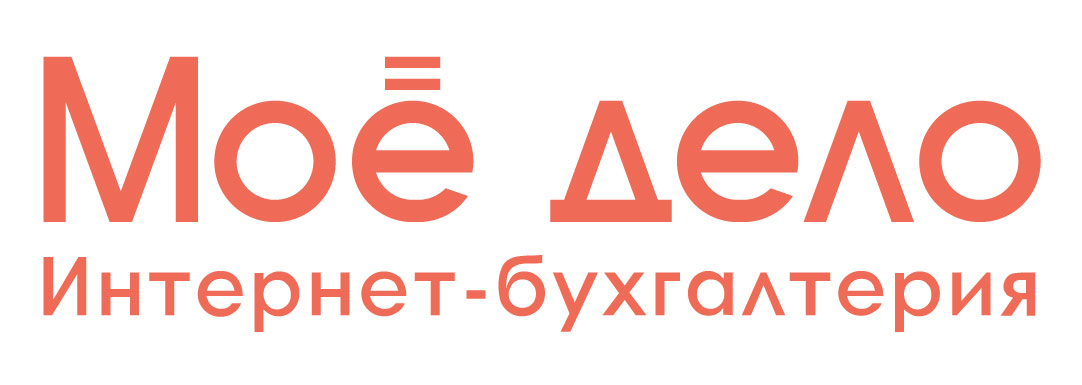 - Краткое название: «Интернет-бухгалтерия для малого и среднего бизнеса»- Краткий анонс: «Внештатная команда специалистов, которая занимается финансовым, кадровым и налоговым учетом компании»3 месяца бесплатно, а также бесплатная консультация юриста и бухгалтераВерхний колонтитул / логотип  3 месяца бесплатно_   _   _   _  _   _   _   _   _   _   _   _   _   _   _   _   _   _   _   _   _   _   _   _   _   _   _   _   _   _   _   _   _   _   Описание:«Мое дело» помогает самостоятельно вести бухучет и сдавать отчетность без ошибок и просрочек.Сервис сам выставляет и отправляет счета клиентам, формирует и загружает электронные документы на сайт налоговой, рассчитывает взносы и зарплаты сотрудников.Нет необходимости разбираться в бухучете — сервис подсказывает, что и когда нужно делать, а если что-то непонятно, всегда можно проконсультироваться со специалистом.Сервис избавляет от ручной бумажной волокиты и походов в налоговую. Всё онлайн.При расчете налога сервис предлагает все способы снизить налоговые платежи. Вы видите максимальную сумму налоговых вычетов и законно платите меньше.Сервис работает с любого компьютера или телефона, нужен только выход в интернет.Кроме того, вы получитеПрофессиональные консультации. Специалисты окажут квалифицированную помощь в разрешении сложных вопросов.Комплекс услуг для развития бизнеса. Обмен данными с интернет-банком Сфера, доступ к законодательству, аналитика бизнес-процессов.Обо всех возможностях читайте на сайте интернет-бухгалтерии «Моё дело».Моё дело — интернет-бухгалтерия, первый облачный сервис ведения бухгалтерии для малого бизнеса. Лауреат «Премии Рунета» 2010 года.Предложение действительно для ИП и ООО на УСН, ЕНВД, ОСНО или патенте, для компании с сотрудниками и без. Компании и ИП, на момент получения предложения не должны быть клиентами сервиса Моё Дело. Предложением можно воспользоваться только при оплате сервиса на 12 месяцев.Получить предложениеЕсли вы являетесь клиентом нашего банка, авторизуйтесь. Если еще нет - самое время открыть счет в Сфере!